Қосымша 1ҚР, Шымкент қаласы,Ғ.Орманов көшесі, үй  10/1,Индекс: 160012Тел.: 8725 2 70 20 10,e-mail: bilimshini.kz@mail.ru“ЕҢ БІЛІМДІ ПЕДАГОГ - 2024” ПЕДАГОГТЕРДІҢ ПӘНДІК САЙЫСЫНА ҚАТЫСУЕРЕЖЕСІҰЙЫМДАСТЫРУШЫЛАР: «Білім шыңы» қоғамдық ұйымы,  Президенттік “Жас Ұлан” жастар қоғамдық ұйымы.ӨТУ МЕРЗІМІ: 2024 жыл  22-30 сәуір аралығы. І.ЖАЛПЫ ЕРЕЖЕЛЕР 1. САЙЫСТЫҢ НЕГІЗГІ МАҚСАТЫ МЕН МІНДЕТІ:1.1. Педагогтың кәсіби шеберлігін дамыту, озық іс-тәжірибелерін тарату, жаңартылған білім бағдарламасына орай сабақтарды оқыту іскерлігін шыңдау, талантты педагогтерді анықтау және оларды қолдау, ынталандыру және ұстаз мамандығының мәртебесін арттыру. Тәжірибелі педагогтер алаңын құру.2. ҚАТЫСУШЫЛАР2.1. САЙЫСҚА  жалпы орта, қосымша, техникалық және кәсіптік білім беру ұйымдарының 1. Бастауыш сынып                                           2. Қазақ тілі мен әдебиеті3. Орыс тілі мен әдебиеті                                  4. Ағылшын тілі5. Тарих                                                                6. География7. Математика                                                     8. Информатика9. Физика                                                             10. Биология11. Химия                                                                                                                 ПӘНДЕРІНІҢ ПЕДАГОГТЕРІ ҚАТЫСА АЛАДЫ3. ӨТУ ТӘРТІБІ3.1. САЙЫС  2024 жыл  22-30 сәуір аралығында https://bilim-shini.kz/kz  сайтында 1 кезеңмен өтеді.3.3. Сайтта тіркелу және тест орындау ақысыз.3.4. Екі тілде: қазақ және орыс тілдерінде ұйымдастырылады. 4. ҚАТЫСУ ТӘРТІБІ:https://bilim-shini.kz/kz  сілтемесімен 2024 жыл  22-30 сәуір аралығында сайтқа кіру (тәулік бойы жұмыс жасайды). «ЕҢ БІЛІМДІ ПЕДАГОГ-2024»  таңдау. ТОЛЫҒЫРАҚ кнопкасын басып, ЕРЕЖЕМЕН танысу.Анкетаны қатесіз толтыру. Тестке өту. САЙЫС тапсырмасы 30 тест-сұрақтан тұрады. 15 тапсырма пәннен15 тапсырма оқу методикасынан.Гуманитарлық пәндерге – 40 минутЖаратылыстану пәндеріне – 60 минут.Нәтиже автоматты түрде анықталады. Марапат қағаздарды жүктеп алу. Марапатты жүктеп алу жарнасы бар, 2000 тг5. ҚОРЫТЫНДЫЛАУ ЖӘНЕ МАРАПАТТАУ5.1. Тапсырмасын орындап болған соң дұрыс жауаптар саны бірден шығып, жеңімпаздар бірден анықталады. Барлық қатысушыға Сертификат, Жеңімпаздарға Грамота беріледі.5.2. Жеңімпаздар төмендегі шкала бойынша анықталады:Бас жүлде –30 дұрыс жауап І орын – 25-29 дұрыс жауапІІ орын – 20-24 дұрыс жауап ІІІ орын – 15-19  дұрыс жауап5.3.  Марапат қағаздарының түпнұсқасы беріледі.ЕСКЕРТУ:*** https://bilim-shini.kz/kz  сайтынан ЕРЕЖЕМЕН толық танысу міндетті.***Туындаған барлық сұрақтарды мына ватсап номерге жазыңыз: https://wa.me/77754243727***Кері байланыс 24 сағат жасалады. Сабыр сақтап күтуіңізді сұранамыз. (Көптеген байланыстарға орай, телефон номерлері босамай қалуы мүмкін). Сізде орын алған мәселені шешуге жұмыс жасалады. Тек асықпай жауапты күтуіңіз керек. 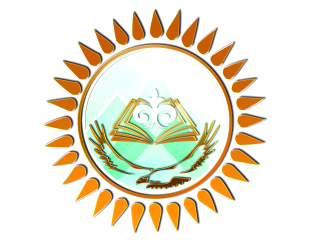  «БІЛІМ ШЫҢЫ»ҚОҒАМДЫҚ БІРЛЕСТІГІ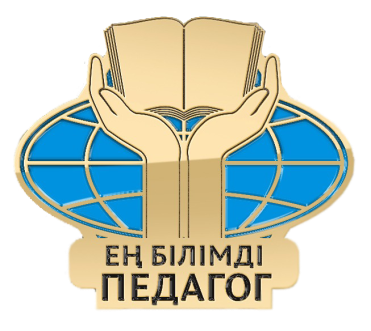 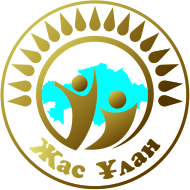 ПРЕЗИДЕНТТІК“ЖАС ҰЛАН”ЖАСТАР ҰЙЫМЫ 